.REPEATHe's Got You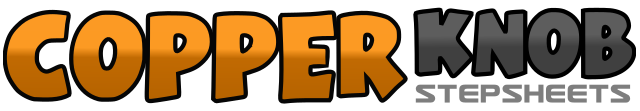 .......Count:76Wall:2Level:Intermediate.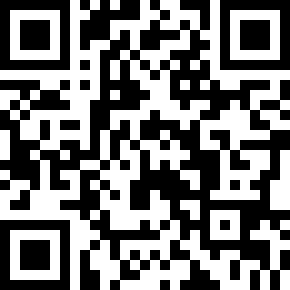 Choreographer:Mark Simpkin (AUS) & Tracie Lee (AUS)Mark Simpkin (AUS) & Tracie Lee (AUS)Mark Simpkin (AUS) & Tracie Lee (AUS)Mark Simpkin (AUS) & Tracie Lee (AUS)Mark Simpkin (AUS) & Tracie Lee (AUS).Music:He's Got You - Brooks & DunnHe's Got You - Brooks & DunnHe's Got You - Brooks & DunnHe's Got You - Brooks & DunnHe's Got You - Brooks & Dunn........1&2Step/rock right to right side, step back on ball of left, step right across left3&4Shuffle to left side left-right-left5-6Rock right forward across left, replace weight to left7&8Turn ¼ turn right & step right forward, turn ½ turn right & step left back, step back on right1-3Step left back, point right toe to right side, turn ½ turn right & step right beside left4&5Shuffle to left side left-right-left6-7Rock right forward across left, replace weight to left8&1Traveling right step right-left-right while making a full turn right2-3Step left across right, step right to right side4&5Turn ½ turn left on right foot and shuffle to left side left-right-left ending with ¼ turn left6-7Step right forward, pivot ½ turn left taking weight to left8&1Step right across left, step left to left side, replace weight to right (samba step)2&3Step left across right, step right to right side, replace weight to left (samba step)4-5Step forward right then left while making a full turn left6&7Shuffle forward right-left-right8Step forward on left foot1-2Rock forward on right, rock back on left3&4Step right back, step left beside right, step right forward (coaster step)5-6Rock forward on left, rock back on right7&8Step left back, step right beside left, step left forward across right (coaster cross)&1-2Step right to right side, rock back on left behind right, replace weight to right3&4Turn ¼ turn right & step left back, turn ½ turn right & step right forward, turn ¼ turn right & step left to left side5-6Rock back on right behind left, replace weight to left7&8Turn ¼ turn left & step right back, turn ½ turn left & step left forward, turn ¼ turn left & step right to right side1&2Step left behind right, step right to right side, step left to left side (sailor step)3&4Step right behind left, step left to left side, step right across left&5-6Step left to left side turning ½ turn right, step right to right side, step left across right7&8Step right to right side, step back on ball of left, step right across left1&2Shuffle to left side left-right-left turning ¼ turn right on last step of shuffle&3-4Turn ¼ turn right & step right to right side, rock left forward across right, rock back on right&5-6Step left beside right, rock forward on right across left, rock back on left&7-8Step right beside left, step left forward, pivot ½ turn right taking weight to right&1-2Step left beside right, step right forward, pivot ¼ turn left taking weight to left3&4Step right behind left, step left to left side, step right across left5-6Step left to left side rocking hips left, rock hips right7&8Step left behind right, step right to right side, step left to left side (sailor step)1&2Step right behind left, step left to left side, step right to right side (sailor step)3-4Touch left toe behind right, unwind ¾ turn left taking weight to left